第五章 4 变压器思考与讨论把两个没有导线相连的线圈套在同一个闭合铁芯上，一个线圈连到交流电源的两端，另一个线圈连到小灯泡上（图5.4-1）。小灯泡可能发光吗？说出你的道理。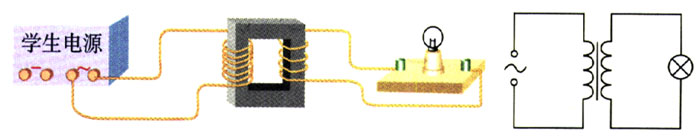 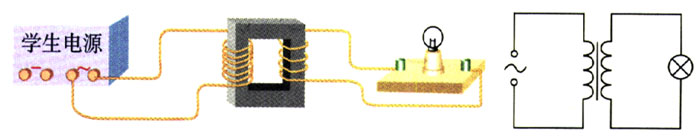 连接电路，接通电源，看看你的判断对不对。变压器的原理变压器是由闭合铁芯和绕在铁芯上的两个线圈组成的（图5.4-2）。一个线圈与交流电源连接，叫做原线圈（primary coil），也叫初级线圈；另一个线圈与负载连接，叫做副线圈（secondary coil），也叫次级线圈。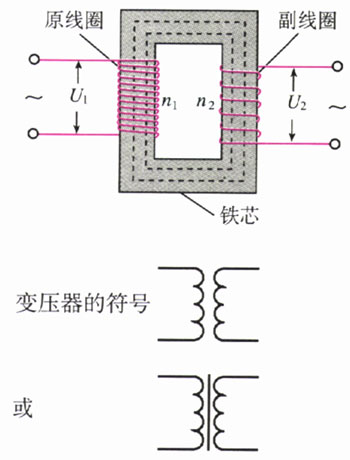 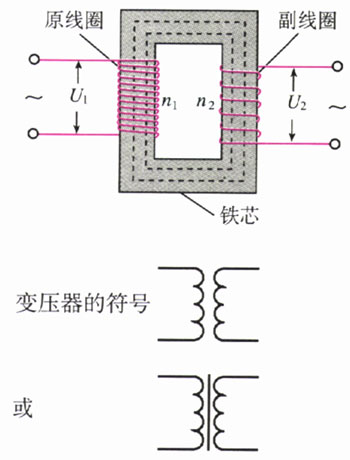 互感现象是变压器工作的基础。电流通过原线圈时在铁芯中激发磁场，由于电流的大小、方向在不断变化，铁芯中的磁场也在不断变化。变化的磁场在副线圈中产生感应电动势，所以尽管两个线圈之间没有导线相连，副线圈也能够输出电流。在输入电压一定时，原线圈、副线圈取不同的匝数，副线圈输出的电压也不一样，变压器由此得名。实验探究变压器线圈两端的电压与匝数的关系根据前面“思考与讨论”中看到的现象。以及你对变压器原理的理解，你认为线圈两端的电压与线圈的匝数可能有什么关系？能不能简单地说，线圈的匝数越多，它两端的电压就越高？也许两个线圈的匝数都对副线圈两端的电压有影响？也许……可以利用教学用的可拆变压器进行探究。可拆变压器能方便地从不同接线柱上选取不同匝数的线圈（图5.4-3）。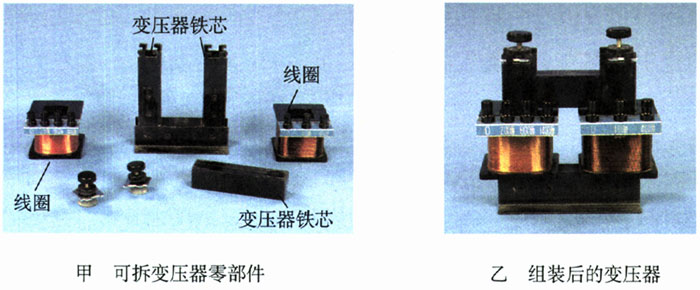 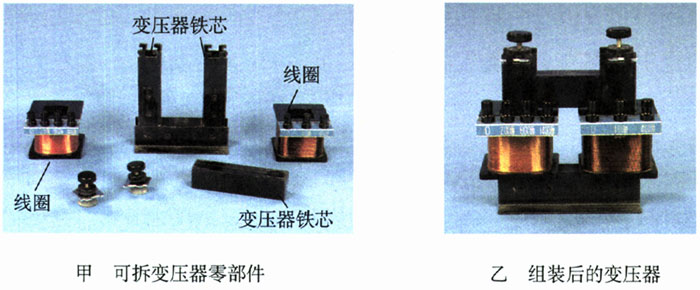 探究时要注意下面几点。1．先写出操作步骤，画出电路图。建议先保持原线圈的匝数不变，改变副线圈的匝数，研究其对副线圈电压的影响。然后再保持副线圈的匝数不变，研究原线圈的匝数对副线圈电压的影响。电路图上要标出两个线圈的匝数、原线圈欲加电压的数值。要事先推测副线圈两端电压的可能数值。操作前要画好记录数据的表格。2．连接电路后要由同组的几位同学分别独立检查，然后请老师确认。只有这时才能接通电源。3．为了人身安全，只能使用低压交流电源，所用电压不要超过12 V；即使这样，通电时也不要用手接触裸露的导线、接线柱。4．为了多用电表的安全，使用交流电压挡测电压时，先用最大量程挡试测，大致确定被测电压后再选用适当的挡位进行测量。5．得出探究的结果后，要力求用准确而精练的语言把它表述出来。如果可能，最好用数学式来表述。电压与匝数的关系实验和理论分析都表明，原、副线圈的电压之比，等于两个线圈的匝数之比，即＝                 （1）电流通过变压器线圈时会发热；铁芯在交变磁场的作用下也会发热；此外，交变电流产生的磁场也不可能完全局限在铁芯内。所以，变压器工作时有能量损失。没有能量损失的变压器叫做理想变压器。（1）式只适用于理想变压器。但是，实际上变压器的效率都是比较高的，特别是电力设备中的巨大变压器，在满负荷工作时效率可以达到95%以上。所以，在中学物理的计算中应用（1）式是可以的。理想变压器也是一个理想化模型。变压器的输出功率与输入功率之比，叫做变压器的效率。实际应用中需要改变交流电压的场合是很多的。大型发电机发出的交流，电压为几万伏，而远距离输电却需要几十万伏以上的电压。各种用电设备所需的电压也不相同。电灯、电饭锅、洗衣机等家用电器需要220 V的电压，机床上的照明灯需要36 V或24 V的安全电压。一般半导体收音机的电源电压不超过10 V，而电视机显像管却需要10 kV以上的高电压。由于有了变压器，交流的电压容易改变，所以交流得到了广泛的应用。如果副线圈的电压比原线圈的电压低，这样的变压器叫做降压变压器，反之则叫升压变压器。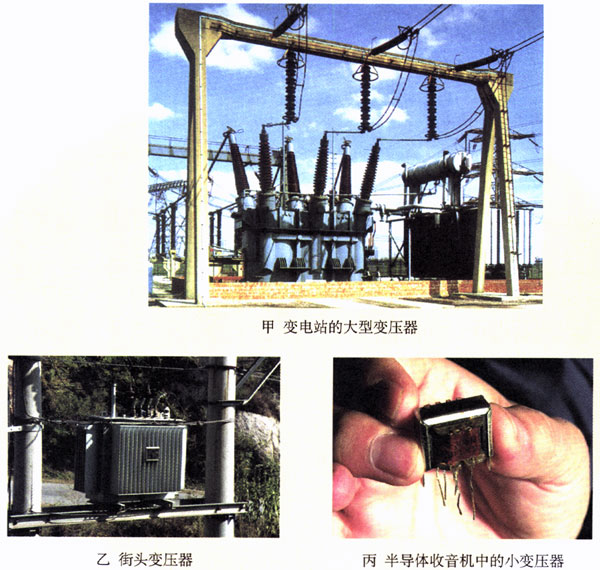 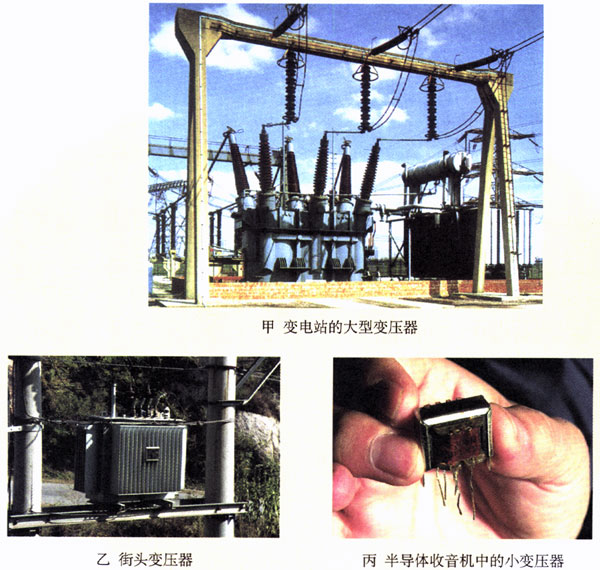 科学漫步互感器交流电压表有一定的量度范围，它的绝缘能力也有限，不能直接连到电压过高的电路。用变压器把高电压变成低电压再接到交流电压表上，这个问题就解决了（图5.4-5）。这样的变压器叫做电压互感器。为了安全，互感器的铁壳和副线圈应该接地。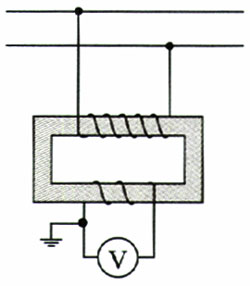 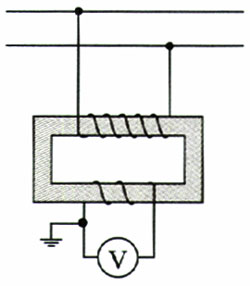 另外，也可以把变压器上原线圈的匝数做得较少，而副线圈的匝数做得较多，这时副线圈的电流比原线圈的电流小。如果把原线圈串联在电路中，副线圈的两端接在普通的交流电流表上，就可流以测量很大的电流了。这样的变压器叫做电流互感器（图5.4-6）。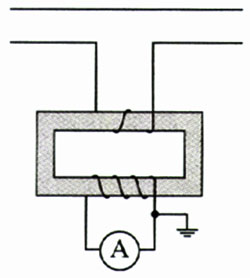 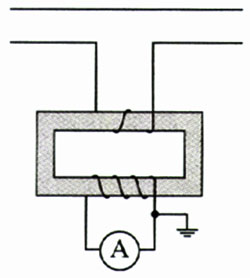 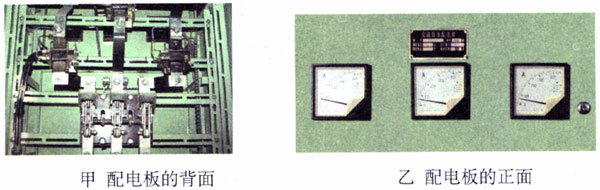 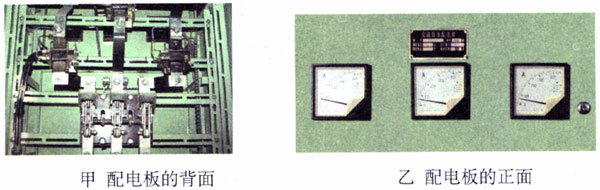 测量电流时要把电路断开，把电流表串联到电路中，不方便。有一种钳式电流表，按下手柄时，它的铁芯可以分开，把被测的载流导线放入后，松开手柄，铁芯闭合。导线中的交流在铁芯中产生交变磁场，电流表与套在铁芯上的线圈相连，可以间接得知导线中的电流。被测导线-铁芯-线圈也构成一个互感器，不过它的原线圈只有一匝！钳式电流表使用方便，但测量准确度较差，多用于大电流的估测。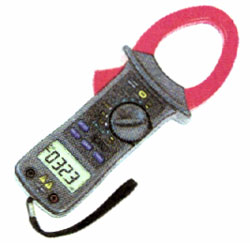 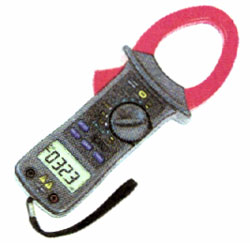 问题	如果图5.4-6中电流互感器的效率是100%，请推导两个线圈中电流之比与它们的圈数之比的关系。问题与练习1．变压器为什么不能改变恒定电流的电压？2．有些机床为了安全，照明电灯用的电压是36V，这个电压是把380V的电压降压后得到的。如果变压器的原线圈是1140匝，副线圈是多少匝？3．当变压器一个线圈的匝数已知时，可以用下面的方法测量其他线圈的匝数：把被测线圈作为原线圈，用匝数已知的线圈作为副线圈，通入交流，测出两线圈的电压，就可以求出被测线圈的匝数。已知副线圈有400匝，把原线图接到220V的线路中，测得副线圈的电压是55V，求原线圈的匝数。4．变压器线圈中的电流越大，所用的导线应当越粗。街头见到的变压器是降压变压器，假设它只有一个原线圈和一个副线圈，哪个线圈应该使用较粗的导线？为什么？5．图5.4-9是街头变压器通过降压给用户供电的示意图。变压器的输入电压是市区电网的电压，负载变化时输入电压不会有大的波动。输出电压通过输电线输送给用户．两条输电线的总电阻用R0表示，变阻器R代表用户用电器的总电阻，当用电器增加时，相当于R的值减小（滑动片向下移）。如果变压器上的能量损失可以忽略，当用户的用电器增加时，图中各表的读数如何变化？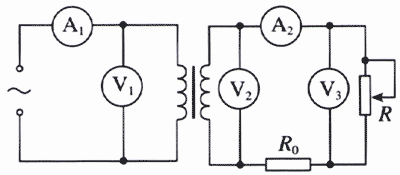 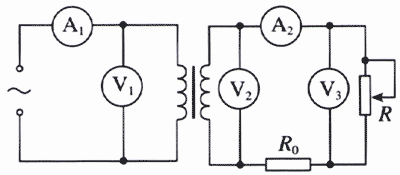 